WHAT’S TRENDING Part AInstructions: Draw a line to match the graph or table to its description.Part BInstructions: Write a description for trends and other information you can infer from the table and figures below.Graph or TableNotesGraph 1. Estimated Cases of MRSA By Year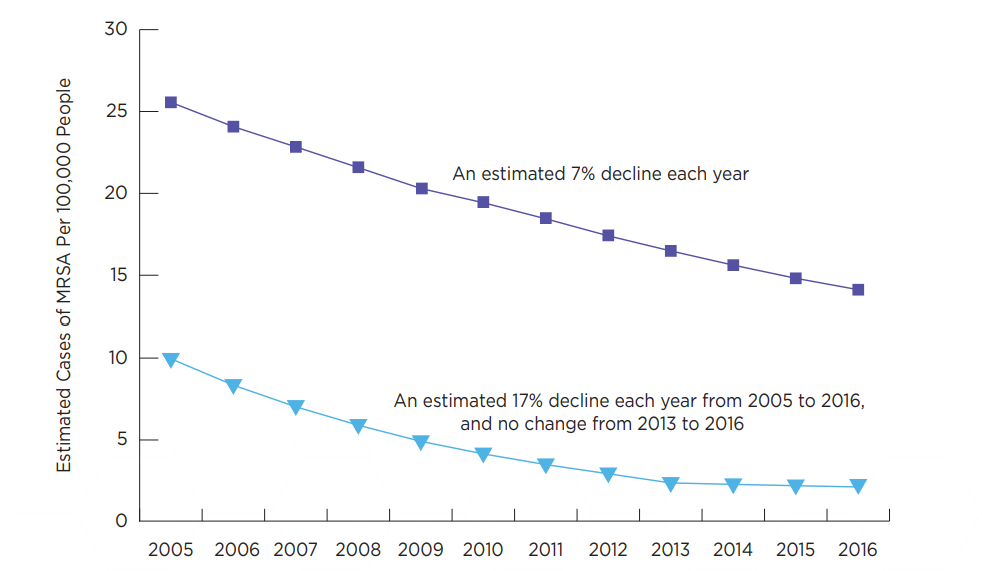 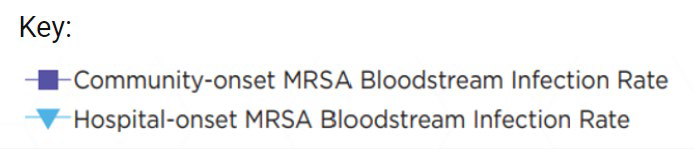 Negative. As energy increases, wavelength decreases. Table 1. Catfish SizesAverage mass and length of Giant catfish at different sites along the Mekong RiverNegative, same trends. As the year increases, cases decrease. Community trend is higher than the hospital trend.Graph 2. Properties of Light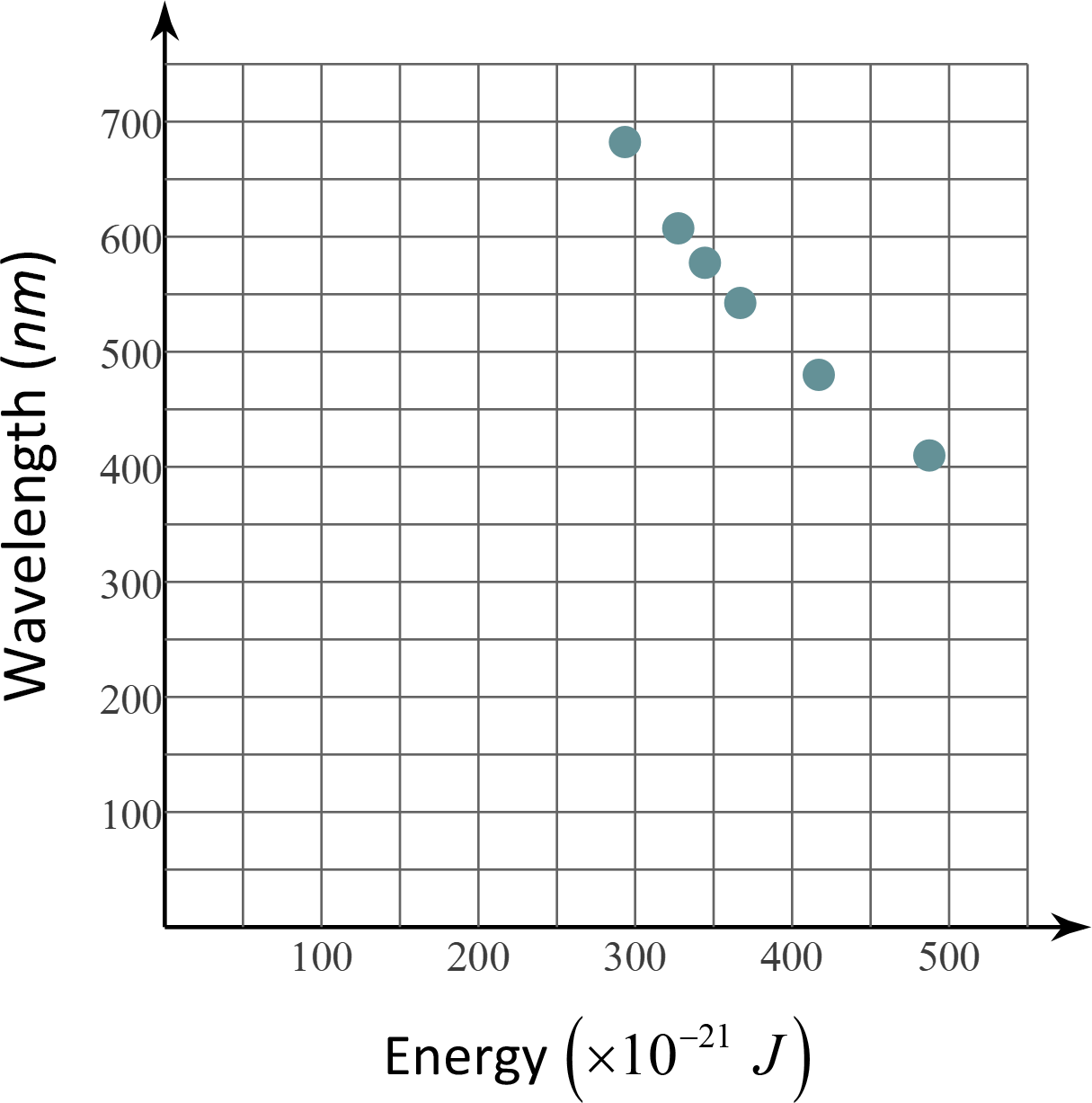 Positive. As length gets bigger, mass gets bigger, true for all sites. Site D has the largest.Graph, Table, or FigureNotesGraph 3. Animal Development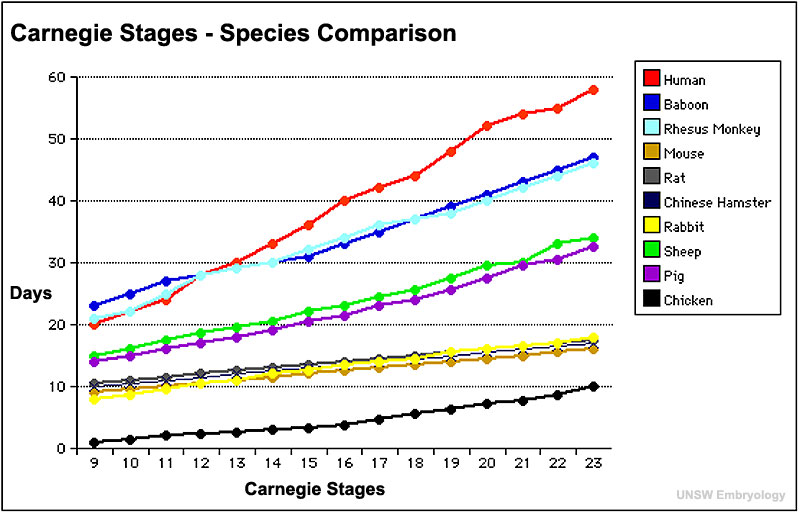 Adapted from: http://php.med.unsw.edu.au/embryology/index.php?title=K12_Comparative_Embryology’Graph 4. High and Low Temperatures by Month for Dallas and London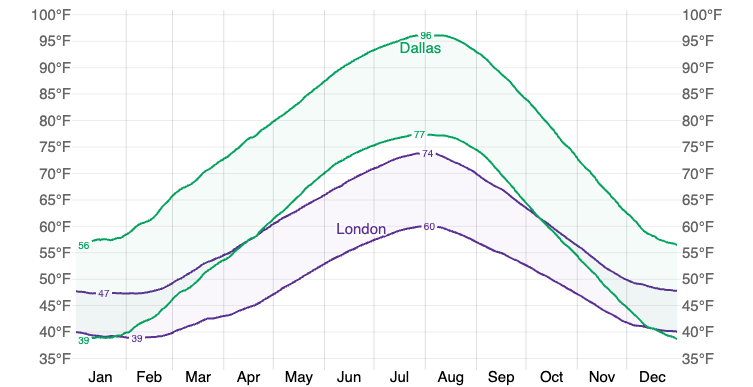 Source: https://weatherspark.com/compare/y/45062~8813/Comparison-of-the-Average-Weather-in-London-and-DallasTable 2. Airplane Weights and Take Off Speeds